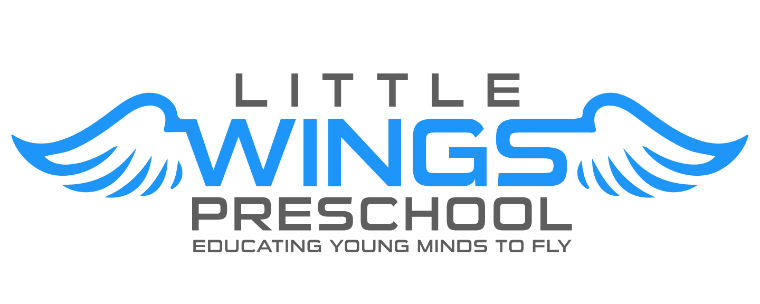 Pre-K Supply List*Please label with child’s name*1 change of clothes to keep in bag (underwear, shorts, socks, shirt- season appropriate)Book bag to bring DAILYThree ring binderFolder                                              Crayons (24 pack)                                                                                 Markers (8-10 pack)Art Supply Box 					  		Water color paint	Hand Sanitizer 1 package construction paper                                                     		 1 package printer paper			Scissors2- Glue sticks 1- Glue bottleDry erase markers